FOLHA DE CONFIRMAÇÃO do Desfibrilador LIFEPAK®Assinar, datar e enviar a(s) folha(s) preenchida(s) para o contato abaixoNº da Conta «Número_Usuário_Final»«Nome_Conta»«Cidade», «Estado» «Código_Postal» Atenção: Gestão de RiscoNº da Conta «Número_Usuário_Final»«Nome_Conta»«Cidade», «Estado» «Código_Postal» Atenção: Gestão de RiscoNº da Conta «Número_Usuário_Final»«Nome_Conta»«Cidade», «Estado» «Código_Postal» Atenção: Gestão de RiscoNº da Conta «Número_Usuário_Final»«Nome_Conta»«Cidade», «Estado» «Código_Postal» Atenção: Gestão de RiscoPreenchido por (Nome em letra de forma): ___________________Assinatura: ____________________________________________ Nº do Telefone: (____)_______________ 	Data:___ 	/____/____ E-mail: _____________________________________________					  Preenchido por (Nome em letra de forma): ___________________Assinatura: ____________________________________________ Nº do Telefone: (____)_______________ 	Data:___ 	/____/____ E-mail: _____________________________________________					  Preenchido por (Nome em letra de forma): ___________________Assinatura: ____________________________________________ Nº do Telefone: (____)_______________ 	Data:___ 	/____/____ E-mail: _____________________________________________					  Preenchido por (Nome em letra de forma): ___________________Assinatura: ____________________________________________ Nº do Telefone: (____)_______________ 	Data:___ 	/____/____ E-mail: _____________________________________________					  Preenchido por (Nome em letra de forma): ___________________Assinatura: ____________________________________________ Nº do Telefone: (____)_______________ 	Data:___ 	/____/____ E-mail: _____________________________________________					  Preenchido por (Nome em letra de forma): ___________________Assinatura: ____________________________________________ Nº do Telefone: (____)_______________ 	Data:___ 	/____/____ E-mail: _____________________________________________					  Devolva o formulário preenchido:Por fax para: 1-866-448-9567Por e-mail para: rsrecall@physio-control.comOu por carta para:  Physio-Control, Inc.P.O. Box 970006, Dept. 15N Redmond, WA, 98073-9706INSTRUÇÕESVerifique se o número de série listado confere com o número de série no rótulo localizado na parte de trás de seu dispositivo.Indique se seu(s) dispositivo(s) é(são) utilizado(s) em um ambiente fixo (como, por exemplo, montado na parede) ou móvel (como, por exemplo, em um veículo).o	Se seu(s) dispositivo(s) estiver(em) em um ambiente móvel, indicar: SEM, Bombeiros, Polícia, ou OutroRemova e reinstale a bateria.Continue a remover e instalar a bateria de seu dispositivo semanalmente até ser contatado pela Physio-Control para agendar reparo de todos os números de série afetados.Se seu LIFEPAK® 1000 desligar inesperadamente durante o uso, remova e reinstale imediatamente a bateria em uso do LIFEPAK® 1000. Entre em contato com a Physio-Control em 1-866-231-1220, das 6:00 às 16:00 (Pacífico), Segunda – Sexta, para agendar a correção do dispositivo.INSTRUÇÕESVerifique se o número de série listado confere com o número de série no rótulo localizado na parte de trás de seu dispositivo.Indique se seu(s) dispositivo(s) é(são) utilizado(s) em um ambiente fixo (como, por exemplo, montado na parede) ou móvel (como, por exemplo, em um veículo).o	Se seu(s) dispositivo(s) estiver(em) em um ambiente móvel, indicar: SEM, Bombeiros, Polícia, ou OutroRemova e reinstale a bateria.Continue a remover e instalar a bateria de seu dispositivo semanalmente até ser contatado pela Physio-Control para agendar reparo de todos os números de série afetados.Se seu LIFEPAK® 1000 desligar inesperadamente durante o uso, remova e reinstale imediatamente a bateria em uso do LIFEPAK® 1000. Entre em contato com a Physio-Control em 1-866-231-1220, das 6:00 às 16:00 (Pacífico), Segunda – Sexta, para agendar a correção do dispositivo.INSTRUÇÕESVerifique se o número de série listado confere com o número de série no rótulo localizado na parte de trás de seu dispositivo.Indique se seu(s) dispositivo(s) é(são) utilizado(s) em um ambiente fixo (como, por exemplo, montado na parede) ou móvel (como, por exemplo, em um veículo).o	Se seu(s) dispositivo(s) estiver(em) em um ambiente móvel, indicar: SEM, Bombeiros, Polícia, ou OutroRemova e reinstale a bateria.Continue a remover e instalar a bateria de seu dispositivo semanalmente até ser contatado pela Physio-Control para agendar reparo de todos os números de série afetados.Se seu LIFEPAK® 1000 desligar inesperadamente durante o uso, remova e reinstale imediatamente a bateria em uso do LIFEPAK® 1000. Entre em contato com a Physio-Control em 1-866-231-1220, das 6:00 às 16:00 (Pacífico), Segunda – Sexta, para agendar a correção do dispositivo.INSTRUÇÕESVerifique se o número de série listado confere com o número de série no rótulo localizado na parte de trás de seu dispositivo.Indique se seu(s) dispositivo(s) é(são) utilizado(s) em um ambiente fixo (como, por exemplo, montado na parede) ou móvel (como, por exemplo, em um veículo).o	Se seu(s) dispositivo(s) estiver(em) em um ambiente móvel, indicar: SEM, Bombeiros, Polícia, ou OutroRemova e reinstale a bateria.Continue a remover e instalar a bateria de seu dispositivo semanalmente até ser contatado pela Physio-Control para agendar reparo de todos os números de série afetados.Se seu LIFEPAK® 1000 desligar inesperadamente durante o uso, remova e reinstale imediatamente a bateria em uso do LIFEPAK® 1000. Entre em contato com a Physio-Control em 1-866-231-1220, das 6:00 às 16:00 (Pacífico), Segunda – Sexta, para agendar a correção do dispositivo.INSTRUÇÕESVerifique se o número de série listado confere com o número de série no rótulo localizado na parte de trás de seu dispositivo.Indique se seu(s) dispositivo(s) é(são) utilizado(s) em um ambiente fixo (como, por exemplo, montado na parede) ou móvel (como, por exemplo, em um veículo).o	Se seu(s) dispositivo(s) estiver(em) em um ambiente móvel, indicar: SEM, Bombeiros, Polícia, ou OutroRemova e reinstale a bateria.Continue a remover e instalar a bateria de seu dispositivo semanalmente até ser contatado pela Physio-Control para agendar reparo de todos os números de série afetados.Se seu LIFEPAK® 1000 desligar inesperadamente durante o uso, remova e reinstale imediatamente a bateria em uso do LIFEPAK® 1000. Entre em contato com a Physio-Control em 1-866-231-1220, das 6:00 às 16:00 (Pacífico), Segunda – Sexta, para agendar a correção do dispositivo.INSTRUÇÕESVerifique se o número de série listado confere com o número de série no rótulo localizado na parte de trás de seu dispositivo.Indique se seu(s) dispositivo(s) é(são) utilizado(s) em um ambiente fixo (como, por exemplo, montado na parede) ou móvel (como, por exemplo, em um veículo).o	Se seu(s) dispositivo(s) estiver(em) em um ambiente móvel, indicar: SEM, Bombeiros, Polícia, ou OutroRemova e reinstale a bateria.Continue a remover e instalar a bateria de seu dispositivo semanalmente até ser contatado pela Physio-Control para agendar reparo de todos os números de série afetados.Se seu LIFEPAK® 1000 desligar inesperadamente durante o uso, remova e reinstale imediatamente a bateria em uso do LIFEPAK® 1000. Entre em contato com a Physio-Control em 1-866-231-1220, das 6:00 às 16:00 (Pacífico), Segunda – Sexta, para agendar a correção do dispositivo.INSTRUÇÕESVerifique se o número de série listado confere com o número de série no rótulo localizado na parte de trás de seu dispositivo.Indique se seu(s) dispositivo(s) é(são) utilizado(s) em um ambiente fixo (como, por exemplo, montado na parede) ou móvel (como, por exemplo, em um veículo).o	Se seu(s) dispositivo(s) estiver(em) em um ambiente móvel, indicar: SEM, Bombeiros, Polícia, ou OutroRemova e reinstale a bateria.Continue a remover e instalar a bateria de seu dispositivo semanalmente até ser contatado pela Physio-Control para agendar reparo de todos os números de série afetados.Se seu LIFEPAK® 1000 desligar inesperadamente durante o uso, remova e reinstale imediatamente a bateria em uso do LIFEPAK® 1000. Entre em contato com a Physio-Control em 1-866-231-1220, das 6:00 às 16:00 (Pacífico), Segunda – Sexta, para agendar a correção do dispositivo.INSTRUÇÕESVerifique se o número de série listado confere com o número de série no rótulo localizado na parte de trás de seu dispositivo.Indique se seu(s) dispositivo(s) é(são) utilizado(s) em um ambiente fixo (como, por exemplo, montado na parede) ou móvel (como, por exemplo, em um veículo).o	Se seu(s) dispositivo(s) estiver(em) em um ambiente móvel, indicar: SEM, Bombeiros, Polícia, ou OutroRemova e reinstale a bateria.Continue a remover e instalar a bateria de seu dispositivo semanalmente até ser contatado pela Physio-Control para agendar reparo de todos os números de série afetados.Se seu LIFEPAK® 1000 desligar inesperadamente durante o uso, remova e reinstale imediatamente a bateria em uso do LIFEPAK® 1000. Entre em contato com a Physio-Control em 1-866-231-1220, das 6:00 às 16:00 (Pacífico), Segunda – Sexta, para agendar a correção do dispositivo.INSTRUÇÕESVerifique se o número de série listado confere com o número de série no rótulo localizado na parte de trás de seu dispositivo.Indique se seu(s) dispositivo(s) é(são) utilizado(s) em um ambiente fixo (como, por exemplo, montado na parede) ou móvel (como, por exemplo, em um veículo).o	Se seu(s) dispositivo(s) estiver(em) em um ambiente móvel, indicar: SEM, Bombeiros, Polícia, ou OutroRemova e reinstale a bateria.Continue a remover e instalar a bateria de seu dispositivo semanalmente até ser contatado pela Physio-Control para agendar reparo de todos os números de série afetados.Se seu LIFEPAK® 1000 desligar inesperadamente durante o uso, remova e reinstale imediatamente a bateria em uso do LIFEPAK® 1000. Entre em contato com a Physio-Control em 1-866-231-1220, das 6:00 às 16:00 (Pacífico), Segunda – Sexta, para agendar a correção do dispositivo.INSTRUÇÕESVerifique se o número de série listado confere com o número de série no rótulo localizado na parte de trás de seu dispositivo.Indique se seu(s) dispositivo(s) é(são) utilizado(s) em um ambiente fixo (como, por exemplo, montado na parede) ou móvel (como, por exemplo, em um veículo).o	Se seu(s) dispositivo(s) estiver(em) em um ambiente móvel, indicar: SEM, Bombeiros, Polícia, ou OutroRemova e reinstale a bateria.Continue a remover e instalar a bateria de seu dispositivo semanalmente até ser contatado pela Physio-Control para agendar reparo de todos os números de série afetados.Se seu LIFEPAK® 1000 desligar inesperadamente durante o uso, remova e reinstale imediatamente a bateria em uso do LIFEPAK® 1000. Entre em contato com a Physio-Control em 1-866-231-1220, das 6:00 às 16:00 (Pacífico), Segunda – Sexta, para agendar a correção do dispositivo.INSTRUÇÕESVerifique se o número de série listado confere com o número de série no rótulo localizado na parte de trás de seu dispositivo.Indique se seu(s) dispositivo(s) é(são) utilizado(s) em um ambiente fixo (como, por exemplo, montado na parede) ou móvel (como, por exemplo, em um veículo).o	Se seu(s) dispositivo(s) estiver(em) em um ambiente móvel, indicar: SEM, Bombeiros, Polícia, ou OutroRemova e reinstale a bateria.Continue a remover e instalar a bateria de seu dispositivo semanalmente até ser contatado pela Physio-Control para agendar reparo de todos os números de série afetados.Se seu LIFEPAK® 1000 desligar inesperadamente durante o uso, remova e reinstale imediatamente a bateria em uso do LIFEPAK® 1000. Entre em contato com a Physio-Control em 1-866-231-1220, das 6:00 às 16:00 (Pacífico), Segunda – Sexta, para agendar a correção do dispositivo.Número SerialBateria Removida e InstaladaAmbiente Fixo (F) ou Móvel (M)Se móvel, indicar o ambiente: SEM, Bombeiros, Polícia, ou OutroSe móvel, indicar o ambiente: SEM, Bombeiros, Polícia, ou OutroCronograma Semanal de Remoção e Instalação da BateriaNunca possuiu o dispositivoDispositivo permanentemente descartado (refugo) ou retirado de usoDispositivo não pode ser localizadoDispositivo transferido para outro local**Fornecer o novo endereço e as informações do novo contatoEXEMPLOSIM / NÃOF / M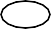 SEM / Bombeiros / Polícia / OutroSEM / Bombeiros / Polícia / OutroSIM / NÃO□□□□SIM / NÃOF / MSEM / Bombeiros / Polícia / OutroSEM / Bombeiros / Polícia / OutroSIM / NÃO